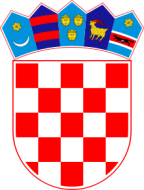 REPUBLIKA HRVATSKAVUKOVARSKO-SRIJEMSKA ŽUPANIJA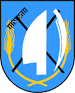 	      OPĆINA TOVARNIK                    OPĆINSKO VIJEĆEKLASA: 021-05/20-03/22URBROJ:2188/12-04-20-1Tovarnik, 23.5.2020. Na temelju  članka 31.  Statuta Općine Tovarnik ( „Službeni vjesnik“  Vukovarsko-srijemske županije br.  4/13, 14/ 13, 1/18, 6/18, 3/20 ) i čl. 49. Zakona o  poljoprivrednom zemljištu     (Narodne novine  20/18,  115/18, 98/19 ) Općinsko vijeće Općine Tovarnik ,  na svojoj 26. sjednici održanoj 23.5.2020. god. d o n o s i  ODLUKU O USVAJANJU IZVJEŠTAJA  O IZVRŠENJU PROGRAMA UTROŠKA SREDSTAVA OSTVARENIH OD ZAKUPA I KONCESIJE POLJOPRIVREDNOG ZEMLJIŠTA  U VLASNIŠTVU RH NA PODRUČJU OPĆINE TOVARNIK  ZA 2019. GOD.I.Usvaja se izvještaj  o izvršenju  programa o utrošku  sredstava ostvarenih od zakupa i koncesije poljoprivrednog zemljišta  u vlasništvu RH na području Općine Tovarnik  za 2019. god.  koje je Općinskom vijeću Općine Tovarnik podnijela Načelnica Općine Tovarnik. II.Izvještaj  iz toč. I. ove Odluke je sastavni dio ove Odluke. III.Ova  će Odluka  zajedno s izvještajem  bit objavljena   u „Službenom vjesniku“ Vukovarsko-srijemske županije.              PREDSJEDNIK  OPĆINSKOG VIJEĆA Dubravko Blašković                                                                          PRILOG: Izvještaj  o izvršenju programa  utroška  sredstava ostvarenih od zakupa i koncesije poljoprivrednog zemljišta  u vlasništvu RH na području Općine Tovarnik  za 2019. god.